 О признании утратившими силу некоторых решений Собрания депутатов  Яльчикского сельского поселения  Яльчикского района Чувашской РеспубликиВ соответствии с Федеральными законами от 6 октября 2003 года № 131-ФЗ «Об общих принципах организации местного самоуправления в Российской Федерации», Законом Чувашской Республики от 29 марта 2022 года № 31 «О преобразовании муниципальных образований  Яльчикского района Чувашской Республики и о внесении изменений в Закон Чувашской Республики «Об установлении границ муниципальных образований Чувашской Республики и наделении их статусом городского, сельского поселения, муниципального района и городского округа», Собрание депутатов  Яльчикского муниципального округа Чувашской Республики решило:1. Признать утратившими силу решения Собрания депутатов Яльчикского  сельского поселения Яльчикского района Чувашской Республики:Чёваш РеспубликиЕлч.к муниципаллё округ.н депутатсен Пухёв.ЙЫШЁНУ2023 =?  июл.н 27 -м.ш. № 5/23-с                            Елч.к ял.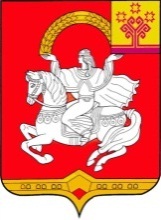      Чувашская  РеспубликаСобрание депутатов Яльчикского муниципального округаРЕШЕНИЕ       « 27 »  июля  2023 г. №  5/23-с                                 село Яльчикиот 14  февраля 2005 года № 3/9-с «О приеме имущества из муниципальной собственности Яльчикского района  Чувашской Республики в собственность Яльчикского сельского поселения Яльчикского района Чувашской Республики»;от 15  августа 2006 года № 5/4-с  «Об утверждении Положения о порядке реализации правотворческой инициативы граждан на территории Яльчикского сельского поселения Яльчикского района Чувашской Республики»;  от 15  августа 2006 года № 5/5-с  «Об утверждении Положения о порядке назначения и проведения собрания граждан  в Яльчикском сельском поселении Яльчикского района Чувашской Республики»;  от 15  августа 2006 года № 5/6-с  «Об утверждении Положения о порядке назначения и проведения конференции  граждан (собрания делегатов) в Яльчикском сельском поселении Яльчикского района Чувашской Республики»;  от 27 ноября 2007 года № 14/5-с  «Об утверждении Положения о регулировании бюджетных правоотношений  в Яльчикском сельском поселении Яльчикского района Чувашской Республики»; от 07 апреля 2008 года № 3/2-с  «О внесении изменений в Положение о регулировании бюджетных правоотношений  в Яльчикском сельском поселении Яльчикского района Чувашской Республики»; от 25 ноября 2008 года № 9/8-с  «О внесении изменений в Положение о регулировании бюджетных правоотношений  в Яльчикском сельском поселении Яльчикского района Чувашской Республики»; от 26  марта 2009 года № 2/2-с  «О внесении изменений в Положение о регулировании бюджетных правоотношений  в Яльчикском сельском поселении Яльчикского района Чувашской Республики»; от 29  декабря 2010 года № 4/3-с  «О внесении изменений в Положение о регулировании бюджетных правоотношений  в Яльчикском сельском поселении Яльчикского района Чувашской Республики»; от 21   августа 2014 года № 5/2-с  «О внесении изменений в Положение о регулировании бюджетных правоотношений  в Яльчикском сельском поселении Яльчикского района Чувашской Республики»; от 02   апреля 2015 года № 3/1-с  «О внесении изменений в Положение о регулировании бюджетных правоотношений  в Яльчикском сельском поселении Яльчикского района Чувашской Республики»; от 28    октября 2016 года № 12/2 «О внесении изменений в Положение о регулировании бюджетных правоотношений  в Яльчикском сельском поселении Яльчикского района Чувашской Республики»; от 26  июля 2007 года № 10/6-с  «Об утверждении информационной бюллетени «Вестник Яльчикского сельского поселения Яльчикского района»;от 01   февраля  2008 года № 2/2-с  «Об утверждении должностей муниципальной службы Яльчикского сельского поселения Яльчикского района»;от 07 апреля 2008 года №3/3-с «О приеме имущества из муниципальной собственности Яльчикского района  Чувашской Республики в собственность Яльчикского сельского поселения Яльчикского района Чувашской Республики»;от 07 апреля 2008 года №3/6-с «Об утверждении нормативно- правовых  документов в сфере градостроительной деятельности»;от 17 июля  2008 года №5/1-с « Об утверждении общих рекомендаций организации благоустройства территории Яльчикского сельского поселения Яльчикского района Чувашской Республики»;от 28 января  2015 года №2/1-с «О внесении изменений  в Положение о муниципальном земельном контроле на территории Яльчикского сельского поселения Яльчикского района Чувашской Республики»;от 19 сентября  2008 года №7/2-с «О приеме имущества из муниципальной собственности Яльчикского района  Чувашской Республики в собственность Яльчикского сельского поселения Яльчикского района Чувашской Республики»;от 21  августа 2014 года №5/1-с  «Об  утверждении Положения  о вопросах налогового регулирования в Яльчикском сельском поселении Яльчикского района Чувашской Республики», признав утратившим силу Решения Собрания депутатов Яльчикского сельского поселения Яльчикского района Чувашской Республики от 24 ноября 2014 года №8/1-с  «О внесении изменений  в Положения о вопросах налогового регулирования в Яльчикском сельском поселении Яльчикского района Чувашской Республики»;от 30 ноября 2015 года №3/2  «О внесении изменений  в Положения о вопросах налогового регулирования в Яльчикском сельском поселении Яльчикского района Чувашской Республики»;от 23  октября 2018 года №36/2  «О внесении изменений  в Положения о вопросах налогового регулирования в Яльчикском сельском поселении Яльчикского района Чувашской Республики»;от 25  мая 2018 года №29/2  «О внесении изменений  в Положения о вопросах налогового регулирования в Яльчикском сельском поселении Яльчикского района Чувашской Республики»;от 29  мая 2019 года №7/2  «О внесении изменений  в Положения о вопросах налогового регулирования в Яльчикском сельском поселении Яльчикского района Чувашской Республики»;от 06  декабря 2019 года №11/2  «О внесении изменений  в Положения о вопросах налогового регулирования в Яльчикском сельском поселении Яльчикского района Чувашской Республики»;от 28  января 2020 года №1/1  «О внесении изменений  в Положения о вопросах налогового регулирования в Яльчикском сельском поселении Яльчикского района Чувашской Республики»;от 20  июля 2020 года №5/1  «О внесении изменений  в Положения о вопросах налогового регулирования в Яльчикском сельском поселении Яльчикского района Чувашской Республики»;от 29  сентября 2020 года №1/2  «О внесении изменений  в Положения о вопросах налогового регулирования в Яльчикском сельском поселении Яльчикского района Чувашской Республики»;от 24  декабря 2020 года №5/2  «О внесении изменений  в Положения о вопросах налогового регулирования в Яльчикском сельском поселении Яльчикского района Чувашской Республики»;от 18  июня 2021 года №5/3  «О внесении изменений  в Положения о вопросах налогового регулирования в Яльчикском сельском поселении Яльчикского района Чувашской Республики»;от 29  июня 2022 года №8/1  «О внесении изменений  в Положения о вопросах налогового регулирования в Яльчикском сельском поселении Яльчикского района Чувашской Республики»;от 24  ноября  2008 года №8/5-с «Об исключении жилых помещений многоквартирного дома  по ул. Юбилейная дома №7 из муниципального жилищного фонда»;от 24  ноября  2008 года №8/6-с «Об исключении жилых помещений многоквартирного дома  по ул.  Иванова дома №14 из муниципального жилищного фонда»;от 25 ноября  2008 года №9/2-с «О размерах платы за жилое помещение и коммунальные услуги   помещений по договорам социального найма  на территории Яльчикского сельского поселения Яльчикского района Чувашской Республики»;от 14 июля  2009 года №4/1-с «О внесении изменений  о размерах платы за жилое помещение и коммунальные услуги   помещений по договорам социального найма  на территории Яльчикского сельского поселения Яльчикского района Чувашской Республики»;от 27 ноября  2009 года №9/4-с «О внесении изменений  о размерах платы за жилое помещение и коммунальные услуги   на территории Яльчикского сельского поселения Яльчикского района Чувашской Республики»;от 12 мая  2010 года №3/1-с «О внесении изменений  о размерах платы за жилое помещение и коммунальные на территории Яльчикского сельского поселения Яльчикского района Чувашской Республики»;от 25 ноября  2008 года №9/3-с «Об утверждении генерального плана  Яльчикского сельского поселения Яльчикского района Чувашской Республики  и об установлении границ населенных пунктов, входящих в состав Яльчикского сельского поселения»;от 10 ноября  2020 года №3/2 «О внесении изменений   в Генеральный план  Яльчикского сельского поселения Яльчикского района Чувашской Республики  и об установлении границ населенных пунктов, входящих в состав Яльчикского сельского поселения»;от 10 сентября   2021 года №11/1 «О внесении изменений   в Генеральный план  Яльчикского сельского поселения Яльчикского района Чувашской Республики  и об установлении границ населенных пунктов, входящих в состав Яльчикского сельского поселения»;от 31 января  2009 года №1/2-с «Об утверждении схемы санитарной очистки территорий  населенных пунктов Яльчикского сельского поселения Яльчикского района Чувашской Республики»;от 26 января  2009 года №2/5-с «О приеме имущества из муниципальной собственности Яльчикского района  Чувашской Республики в собственность Яльчикского сельского поселения Яльчикского района Чувашской Республики»;от 09 июня  2009 года №3/2-с «О приеме имущества из муниципальной собственности Яльчикского района  Чувашской Республики в собственность Яльчикского сельского поселения Яльчикского района Чувашской Республики»;от 09 июня  2009 года №3/2-с  «Об утверждении Положения о проведении конкурса на замещение вакантной должности муниципальной службы в администрации  Яльчикского сельского поселения Яльчикского района Чувашской Республики»;от 14 июля  2009 года №4/4-с «Об утверждении Порядка приватизации муниципального имущества Яльчикского сельского поселения Яльчикского района Чувашской Республики»;от 14 июля  2009 года №4/5-с «Об утверждении Положения о порядке приватизации муниципального  жилищного фонда Яльчикского сельского поселения Яльчикского района Чувашской Республики»;от 16  октября 2009 года № 8/3-с  «Об утверждении Положения о порядке управления и распоряжения муниципальной собственностью Яльчикского сельского поселения Яльчикского района Чувашской Республики»;от 27  ноября 2009года № 9/8-с  «Об утверждении Устава Муниципального учреждения культуры «Байдеряковский центральный сельский дом культуры Яльчикского сельского поселения Яльчикского района Чувашской Республики»;от 12 мая  2010 года №3/3-с «О  передаче имущества из муниципальной собственности Яльчикского сельского поселения Яльчикского района Чувашской Республики в собственность Яльчикского района  Чувашской Республики»;от 10 сентября  2010 года №8/3-с «О  передаче имущества из муниципальной собственности Яльчикского сельского поселения Яльчикского района Чувашской Республики в собственность Яльчикского района  Чувашской Республики»;от 26 ноября  2010 года №3/5-с «Об утверждении землеустроительных дел по составлению  карты (план) границ»; от 26 января  2011 года №1/2-с «О  передаче имущества из муниципальной собственности Яльчикского сельского поселения Яльчикского района Чувашской Республики в собственность Яльчикского района  Чувашской Республики»;от 20  мая  2011 года №3/2-с «О денежном содержании лиц, замещающих муниципальные должности и должности муниципальной службы Яльчикского сельского поселения Яльчикского района Чувашской Республики»;от 09  сентября 2011 года №7/2-с «О внесении изменений в  Решение Собрания депутатов Яльчикского сельского поселения Яльчикского района Чувашской Республики от 20 мая 2011г. №3/2-с «О денежном содержании лиц, замещающих муниципальные должности и должности муниципальной службы Яльчикского сельского поселения Яльчикского района Чувашской Республики»;от 21 марта 2011 года №1/1-с «О внесении изменений в  Решение Собрания депутатов Яльчикского сельского поселения Яльчикского района Чувашской Республики от 20 мая 2011г. №3/2-с «О денежном содержании лиц, замещающих муниципальные должности и должности муниципальной службы Яльчикского сельского поселения Яльчикского района Чувашской Республики»;от 12 ноября 2012 года №7/2-с «О внесении изменений в  Решение Собрания депутатов Яльчикского сельского поселения Яльчикского района Чувашской Республики от 20 мая 2011г. №3/2-с «О денежном содержании лиц, замещающих муниципальные должности и должности муниципальной службы Яльчикского сельского поселения Яльчикского района Чувашской Республики»;от 07 декабря 2012 года №8/2-с «О внесении изменений в  Решение Собрания депутатов Яльчикского сельского поселения Яльчикского района Чувашской Республики от 20 мая 2011г. №3/2-с «О денежном содержании лиц, замещающих муниципальные должности и должности муниципальной службы Яльчикского сельского поселения Яльчикского района Чувашской Республики»;от 27 июня 2013 года №5/2-с «О внесении изменений в  Решение Собрания депутатов Яльчикского сельского поселения Яльчикского района Чувашской Республики от 20 мая 2011г. №3/2-с «О денежном содержании лиц, замещающих муниципальные должности и должности муниципальной службы Яльчикского сельского поселения Яльчикского района Чувашской Республики»;от 09  декабря 2013 года №11/3-с «О внесении изменений в  Решение Собрания депутатов Яльчикского сельского поселения Яльчикского района Чувашской Республики от 20 мая 2011г. №3/2-с «О денежном содержании лиц, замещающих муниципальные должности и должности муниципальной службы Яльчикского сельского поселения Яльчикского района Чувашской Республики»;от 29  января 2016 года №6/1 «О внесении изменений в  Решение Собрания депутатов Яльчикского сельского поселения Яльчикского района Чувашской Республики от 20 мая 2011г. №3/2-с «О денежном содержании лиц, замещающих муниципальные должности и должности муниципальной службы Яльчикского сельского поселения Яльчикского района Чувашской Республики»;от 29   октября 2019 года №10/1 «О внесении изменений в  Решение Собрания депутатов Яльчикского сельского поселения Яльчикского района Чувашской Республики от 20 мая 2011г. №3/2-с «О денежном содержании лиц, замещающих муниципальные должности и должности муниципальной службы Яльчикского сельского поселения Яльчикского района Чувашской Республики»;от 27   октября 2020 года №2/2 «О внесении изменений в  Решение Собрания депутатов Яльчикского сельского поселения Яльчикского района Чувашской Республики от 20 мая 2011г. №3/2-с «О денежном содержании лиц, замещающих муниципальные должности и должности муниципальной службы Яльчикского сельского поселения Яльчикского района Чувашской Республики»;от 31 марта  2011 года №2/2-с «Об утверждении Правила землепользования и застройки Яльчикского сельского поселения Яльчикского района Чувашской Республики»;от 11 ноября  2016 года №13/1-с «О внесении изменений  в Правила землепользования и застройки Яльчикского сельского поселения Яльчикского района Чувашской Республики в части градостроительного зонирования»;от 19  апреля 2018 года №27/1-с «О внесении изменений  в Правила землепользования и застройки Яльчикского сельского поселения Яльчикского района Чувашской Республики в части градостроительного зонирования»;от 29 мая  2019 года №7/3-с «О внесении изменений в Правила землепользования и застройки Яльчикского сельского поселения Яльчикского района Чувашской Республики»;от 20 октября 2021 года №10/4-с «О внесении изменений в Правила землепользования и застройки Яльчикского сельского поселения Яльчикского района Чувашской Республики»;от 31 мая 2022года №7/2  «О внесении изменений в Правила землепользования и застройки Яльчикского сельского поселения Яльчикского района Чувашской Республики в части градостроительного зонирования»;от 13 июля  2011 года №4/2-с «О приеме имущества из муниципальной собственности Яльчикского района  Чувашской Республики в собственность Яльчикского сельского поселения Яльчикского района Чувашской Республики»;от 29 июля  2011 года №6/3-с «О Порядке создания, реорганизации, ликвидации бюджетных и казенных учреждений Яльчикского сельского поселения Яльчикского района Чувашской Республики, а также изменения типа муниципальных учреждений Яльчикского сельского поселения Яльчикского района Чувашской Республики»;от 03 апреля   2013 года №3/4-с «Об утверждении Положения «О порядке вырубки зеленных насаждений на территории  Яльчикского сельского поселения Яльчикского района Чувашской Республики, не входящих в земли государственного лесного фонда Российской Федерации»;от 07  мая  2013 года №4/1-с «Об утверждении Положения  о муниципальном жилищном контроле на территории Яльчикского сельского поселения Яльчикского района Чувашской Республики»;от 07  мая  2013 года №4/2-с «Об утверждении тарифа на плату за содержание жилого помещения на территории Яльчикского сельского поселения Яльчикского района Чувашской Республики»;от 27  июня  2013 года №5/3-с «Об образовании комиссии, уполномоченный рассматривать вопросы, касающиеся соблюдения требований к служебному  (должностному) поведению лиц, замещающих муниципальные должности и урегулирования конфликта интересов»;от 05  июля  2013 года №6/1-с «Об утверждении Положения  о старосте населенного пункта Яльчикского сельского поселения Яльчикского района Чувашской Республики»;от 05 июля  2013 года №6/2-с «О  передаче имущества из муниципальной собственности Яльчикского сельского поселения Яльчикского района Чувашской Республики в собственность Яльчикского района  Чувашской Республики»;от 19 сентября  2013 года №9/3-с «О  передаче имущества из муниципальной собственности Яльчикского сельского поселения Яльчикского района Чувашской Республики в собственность Яльчикского района  Чувашской Республики»;от 29 ноября  2013 года №10/2-с «О создании Дорожного фонда Яльчикского сельского поселения Яльчикского района Чувашской Республики»;от 21 августа  2014 года №5/3-с «О внесении изменений в Решение Собрания  депутатов Яльчикского сельского поселения Яльчикского района Чувашской Республики от 29.11.2013г. № 10/2-с «О создании Дорожного фонда Яльчикского сельского поселения Яльчикского района Чувашской Республики»;от 07 марта  2014 года №1/1-с «О внесении изменений в границы Яльчикского сельского поселения Яльчикского района Чувашской Республики»;от 16  апреля  2014 года №2/5-с «О приеме имущества из муниципальной собственности Яльчикского района  Чувашской Республики в собственность Яльчикского сельского поселения Яльчикского района Чувашской Республики»;от 28 января  2015 года №1/1-с «О безвозмездной передаче имущества из собственности Яльчикского сельского поселения  в собственность Яльчикского района Чувашской Республики»;от 25   мая 2015 года № 4/1-с  «Об утверждении схем одномандатных избирательных округов по выборам в представительные органы местного самоуправления по  Яльчикскому сельскому поселению Яльчикского района Чувашской Республики»; от 26    июня 2015 года № 5/1-с  «Об утверждении тарифа на плату за содержание жилого дома для нанимателей жилых помещений по договорам социального найма на территории Яльчикского сельского поселения  в собственность Яльчикского района Чувашской Республики»;от 09  октября 2015 года № 1/7  «Об утверждении Положения о депутатской группе «Едина Россия»;от 30  ноября  2015 года № 3/3  «Об утверждении порядка определения размера арендной платы за земельные участки, находящиеся в собственности Яльчикского сельского поселения  Яльчикского района Чувашской Республики, предоставленные в аренду без торгов»;от 19  апреля  2016 года № 7/1 «О порядке назначения и проведения  опроса граждан Российской Федерации на территории Яльчикского сельского поселения  Яльчикского района Чувашской Республики»;от 31   октября  2017 года № 22/3 «О внесении изменений в Положение о порядке представления лицами, замещающими муниципальные должности в Яльчикском сельском поселении, сведений о своих доходах, расходах об имуществе и обязательствах имущественного характера, а также сведений о доходах, расходах, об имуществе и обязательствах имущественного характера своих супругов (супруга) и несовершеннолетних детей»; от 19  апреля  2016 года № 7/3 «О порядке  размещения сведений о своих доходах, расходах об имуществе и обязательствах имущественного характера лиц, замещающих муниципальные должности в Яльчикском сельском поселении, и членов их семей на официальном сайте Яльчикского сельского поселения, в информационно-телекоммуникационной сети «Интернет»  предоставления этих сведений средствам массовой информации для опубликования». от 24  декабря  2020 года № 5/4 «О  внесении изменений  о Порядке   представления сведений о своих доходах, расходах об имуществе и обязательствах имущественного характера лиц, замещающих муниципальные должности в Яльчикском сельском поселении, и членов их семей на официальном сайте Яльчикского сельского поселения, в информационно-телекоммуникационной сети «Интернет»  предоставления этих сведений средствам массовой информации для опубликования». от 19  апреля  2016 года № 7/4 «О порядке сообщения лицами, замещающими муниципальные должности, муниципальными служащими, осуществляющими полномочия представителя нанимателя (работодателя), о возникновения  личной заинтересованности при исполнении должностных обязанностей, которая приводит или может привести  к конфликту интересов»;от 25  января 2017 года № 15/1 «О  внесении изменений  в Положение о порядке сообщения лицами, замещающими муниципальные должности, муниципальными служащими, осуществляющими полномочия представителя нанимателя (работодателя), о возникновения  личной заинтересованности при исполнении должностных обязанностей, которая приводит или может привести  к конфликту интересов»;от 28   апреля 2017 года № 17/2 «О  внесении изменений  в  Положение о порядке сообщения лицами, замещающими муниципальные должности, муниципальными служащими, осуществляющими полномочия представителя нанимателя (работодателя), о возникновения  личной заинтересованности при исполнении должностных обязанностей, которая приводит или может привести  к конфликту интересов»;от 23    октября 2018 года № 36/4 «О  внесении изменений  в  Положение о порядке сообщения лицами, замещающими муниципальные должности, муниципальными служащими, осуществляющими полномочия представителя нанимателя (работодателя), о возникновения  личной заинтересованности при исполнении должностных обязанностей, которая приводит или может привести  к конфликту интересов»;от 29  апреля  2016 года № 8/2 «Об утверждении Положения о проведении конкурса на замещение вакантной должности муниципальной службы в администрации Яльчикского сельского поселения Яльчикского района Чувашской Республики»;от 11  ноября   2016 года № 13/2 «Об утверждении Положения о  порядке принятия лицами, замещающими муниципальные должности на постоянной основе, почетных и специальных званий, наград и иных знаков отличия (за исключением научных и спортивных) иностранных государств, международных организаций, политических партий, иных общественных объединений и других организаций»;от 25   января   2017 года № 15/2 «Об утверждении Положения о расчете платы за пользование жилым помещением (платы за найм)для нанимателей жилых помещений по договорам социального найма и договорам найма жилых помещений муниципального жилищного фонда»;от 28    апреля   2017 года № 17/3 «О квалификационных требованиях к уровню профессионального образования, стажу муниципальной службы или стажу работы по специальности, направлению подготовки, необходимые для замещения должностей муниципальной службы в органах местного самоуправления Яльчикского сельского поселения Яльчикского района Чувашской Республики»;от 31    октября   2017 года № 16/6 «Об утверждении Правила благоустройства территории Яльчикского сельского поселения Яльчикского района Чувашской Республики»;от 03    июля   2019 года № 8/4 «О внесении изменений   в Правила благоустройства территории Яльчикского сельского поселения Яльчикского района Чувашской Республики»;от 08     мая   2018 года № 28/2 «Об утверждении Положения о регулировании отдельных правоотношений, связанных с участием граждан в охране общественного порядка  на территории Яльчикского сельского поселения Яльчикского района Чувашской Республики»;от 28 марта  2018 года №26/2 «Об утверждении местных нормативов градостроительного проектирования  Яльчикского сельского поселения Яльчикского района Чувашской Республики»;от 21  февраля 2018 года №25/2 «О порядке премирования, выплаты материальной помощи, единовременной выплаты при предоставлении ежегодного оплачиваемого отпуска и единовременного поощрения работников администрации Яльчикского сельского поселения Яльчикского района Чувашской Республики»;от 25   января 2019 года №1/4 «Об утверждении Порядка проведения конкурса по отбору кандидатур на должность главы Яльчикского сельского поселения Яльчикского района Чувашской Республики»;от 27   февраля  2019 года №2/6 «О внесении изменений  в Порядок проведения конкурса по отбору кандидатур на должность главы Яльчикского сельского поселения Яльчикского района Чувашской Республики»;от 29 апреля   2019 года №6/1 «Об утверждении Положения о старосте сельского населенного пункта Яльчикского сельского поселения Яльчикского района Чувашской Республики и об отдельных вопросах, связанных с деятельностью и статусом старосты»;от 29 апреля   2019 года №6/6 «Об утверждении Порядка представления главным распорядителем средств бюджета муниципального образования интересов Яльчикского сельского поселения в судебных органах по взысканию денежных средств в порядке регресса»;от 03 июля   2019 года №8/5 «Об утверждении Порядка создания   и использования парковок (парковочных мест), расположенных на  автомобильных дорогах общего пользования местного значения муниципального образования Яльчикского сельского поселения»; от 16 декабря  2020 года №4/2 «О приеме имущества из муниципальной собственности Яльчикского района  Чувашской Республики в собственность Яльчикского сельского поселения Яльчикского района Чувашской Республики»;от 10 ноября  2020 года №3/3 «Об утверждении тарифа на плату за содержание жилого помещения на территории Яльчикского сельского поселения Яльчикского района Чувашской Республики»; от 23  марта  2021 года №2/3 «Об утверждении Порядка расходования средств  и норм на спортивные мероприятия»; от 18  июня  2021 года №5/1 «Об утверждении Положения о порядке присвоения имен улицам, паркам, скверам, площадям, установки памятников, памятных знаков,  их переименования на территории Яльчикского сельского поселения Яльчикского района Чувашской Республики»;от 20  октября  2021 года №10/1 «Об утверждении Положения о муниципальном контроле в сфере благоустройства на территории Яльчикского сельского поселения  Яльчикского района Чувашской Республики»;от 10  сентября  2022 года №11/1 «О порядке проведения осмотра зданий, сооружений в целях оценки их технического состояния и надлежащего технического обслуживания в соответствии с требованиями технических регламентов  к конструктивным и другим характеристикам надежности и безопасности объектов, требованиями проектной документации  указанных объектов на территории Яльчикского сельского поселения  Яльчикского района Чувашской Республики»;2. Настоящее решение вступает в силу после его официального опубликования.Председатель Собрания депутатовЯльчикского муниципальногоокруга Чувашской Республики                                                                В.В. Сядуков